                              Domov pro seniory Sokolnice, příspěvková organizace, 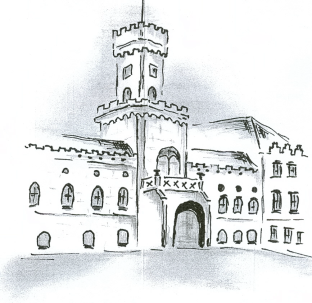                                            Zámecká 57, 664 52 SokolniceDPS Sokolnice	                                                             IČO: 00209392                                                                     	                                 Zápis v obchodním rejstříku u Krajského soudu v Brně, oddíl Pr. vložka 1261DPS Sokolnice               ______________________________________________________________________________přijme do pracovního poměruVŠEOBECNOU SESTRUIdentifikace zadavatele:Domov pro seniory Sokolnice, p.o.Místo výkonu práce:  Zámecká 57Pracovní úvazek: 1,0/37,5 týdně - nepřetržitý provozPředpokládaný termín nástupu: dle dohodyZákladní předpoklady pro výkon funkcevysokoškolské vzdělání, vyšší odborné nebo úplné středoškolské vzdělání související     s danou pracovní pozicízpůsobilost k právním úkonůmpraxe v oboru výhodoubeztrestnostpečlivost, svědomitost, organizační schopnostidobrá znalost práce na PCDalší předpoklady uchazeče                                                                                                                                              komunikaceodolnost vůči stresovým situacímflexibilitaPlatové ohodnoceníPlatové zařazení dle nařízení vlády č. 222/2010 Sb. ( katalog prací) a nařízení vlády č. 341/2017 Sb., ve znění pozdějších předpisůV případě dotazů je možné se obrátit na p. Radmilu Kopečkovou,  tel. 544 423 151 e-mail: kopeckova@domovsokolnice.cz nebo p. Věru Mrkvicovou, tel. 544 423 151, e-mail: mrkvicova@domovsokolnice.czV Sokolnicích dne 26.09.2022